AMERICAN LEGION RIDERS                  MEMBER & SUPPORTER  APPLICATION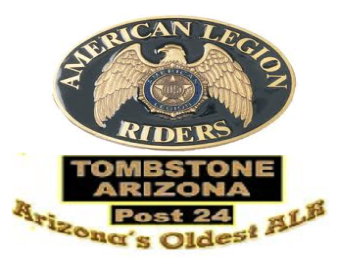 

Last Name____________________________First Name________________________________ 
Nickname/Rider Name___________________________________________________________ 
Home Address___________________________________________________ Apt#___________
City____________________________ State___________ Zip___________
Home Phone (_____) _____-_______ Cell Phone (_____) _____-_______ 
Wife/Husband _________________________________________________
Birth Date ____/____/____ Email Address___________________________ 
Check One: Member of: __Legion  __SAL  __Auxiliary   at Post#________ Membership #____________
Emergency Contact: Name__________________________________ Phone (_____) ______-_______
About my bike: Complete this section if you will be riding a motorcycle with the ALR.   Make________________ Model________________ Displacement_______
Legal Affidavit: Check the box alongside the appropriate statement below. Draw a large X through the statement that does not apply to you and sign and date. If you do not own a motorcycle and you are joining as a supporter, also draw a large X through the “About your bike” section above._______ “I, the undersigned apply as a Legion Rider Member_______ “I , the undersigned apply as a non-dues paying Supporter of the RidersIf I own a motorcycle, I certify that the motorcycle listed above is registered in my and/or my spouses name, and in accordance with state, city, and/or local licensing and registration requirements. I further certify that I carry and will maintain property and liability insurance for myself, my passengers, and my motorcycle which meets at least the minimum state, city, and/or local insurance requirements. I also certify that I carry a valid driver’s license with a cycle endorsement in accordance with my state, city, and/or local laws.  If my  licensing status changes,  I will discontinue riding my Motorcycle  and I shall request and submit a new Member information form/Application for membership.”  Applicant must provide proof of ownership, insurance, motorcycle endorsement and membership of the Legion family prior to being voted in as a member/supporter.  I, the undersigned, agree that the American Legion, and the American Legion Motorcycle Association (henceforth referred to as 'The American Legion Riders' or simply as 'Riders'), shall not be liable or responsible for damage to property or injury to persons including myself during any Riders activities, even where the damage or injury is cause by negligence. I understand and agree that all Riders members and their guests participate voluntarily, and at their own risk in all Riders activities. I release and hold the Riders officers and the American Legion harmless for any injury loss to my person or property that may result from my participation in the Riders and/or their activities. I understand that this means that I agree not to hold responsible  the Riders officers, whether local, state, or national, nor the American Legion for any injury resulting to myself or my property in connection with any Riders activities.” Furthermore I agree to abide by the By-Laws and Standing Rules of ALR 24.

Signed:_____________________________________________ Date:_________________________ 
All applicants, rather for membership or supporter, must signify their understanding of and agreement with the conditions above by signing and dating here.
Complete and mail to:Roy Fourr American Legion Post 24
Attn: ALR  Adjutant
PO Box 247 Tombstone, AZ 85638

FOR ALR24 USE
Application has been vetted by-President/Vice President  ALR24___________________ or Adjutant ALR24_______________________
Date vetted___________________
VER.  4 June  2014